Fase 14-15 años12. Cuestionario sobre consumo de tabaco y alcoholCONSUMO DE TABACOLas siguientes preguntas están relacionadas con la exposición y el consumo de tabaco. Trata de responder con sinceridad, todas tus respuestas se tratarán de forma confidencial y se analizarán de forma anónima. Recuerda responder todas las preguntas, por favor.  1. ¿Acudes a lugares donde se fume? No  Sí 	1a. ¿Dónde? Otras casas que no sea la tuya Lugares de ocio  Otro. Especificar: ________________ No sabe/no contesta 1b. ¿Con qué frecuencia? Menos de una vez por semana Una vez por semana 2-3 veces por semana No sabe / no contesta No sabe / No contesta2. ¿Has fumado algún cigarrillo en tu vida? (no consideres que fumaste si lo único que hiciste fue dar unas   caladas al cigarrillo de otra persona) No        Sí.  2a. ¿qué edad tenías cuando fumaste por primera vez un cigarrillo? ______años  No sabe / no contesta 3. En los últimos 30 días, ¿con qué frecuencia has fumado cigarrillos?   Nunca                              Menos de un día a la semana  Algún día a la semana, pero no diariamente  Diariamente, 3a. ¿cuántos cigarrillos fumas al día, de media?  ___________ cigarrillos  No sabe / no contesta                           CONSUMO DE BEBIDAS ALCOHOLICASInoiz ez edo hilean < 1 Hilean 1-3 aldizAstean behinAstean 2-4 aldizAstean 5-6 aldizEgunean behinEgunean 2-3 aldizEgunean 4-5 aldizEgunean 6+4. Wine, beer, cider-1glass, small bottle①②③④⑤⑥⑦⑧⑨5. Licours (20-25º):fruits (eg. Apple), creamy (eg.Bayleys)-1glass①②③④⑤⑥⑦⑧⑨6. Whisky, ginebra, ron, vodka, licourss 40º (with or without soft drinks)-1glass①②③④⑤⑥⑦⑧⑨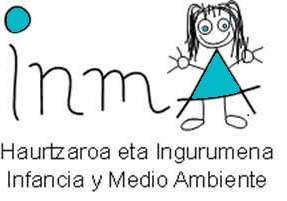 